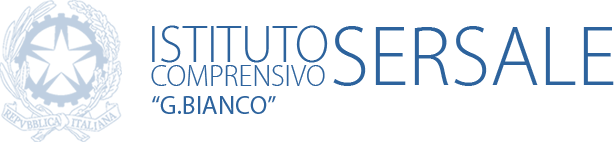 Piazza Casolini n° 115  88054 – SersaleE-mail   czic835001@istruzione.it     Pec  czic835001@pec.istruzione.itTel. Uffici Amministrativi 0961/931091  Fax 0961/936942  Tel. Dirigenza 0961/936833C.F.97036410799   C.M. CZIC835001www.icsersale.edu.itProt. N° 1688Avviso n. 99                                                                                               Sersale, 15.04.2020								                                                Ai Docenti                                                                                                                                                   E-mailSito web Oggetto: Modelli per la valutazione e l’integrazione della Didattica a Distanza.Si comunica ai gentili Docenti che in vista dei Consigli di Classe, Interclasse e Intersezione è necessario prendere visione dei materiali che saranno oggetto di esame durante le riunioni degli OO.CC. Si tratta di modelli, allegati al presente avviso, che riguardano più aspetti dell’organizzazione della DAD, dall’integrazione della programmazione didattica, alla bozza del calendario delle video lezioni e due schede di valutazione sulla partecipazione e sul profitto degli alunni.Al fine di ottemperare anche alle delibere del Collegio Docenti straordinario del 7 marzo u.s., durante il quale sono state prese in esame le modalità organizzative e la valutazione in alcuni punti all’O.d. g.:Punto 2.  Disposizioni DPCM del 4 marzo 2020: sospensione delle attività e obblighi di servizio;  Punto 4.  Didattica a distanza:  modalità organizzative;I Consigli di Classe, Interclasse e Intersezione, tenuto conto delle attività didattiche realizzate, come prescritto nell’Avviso n. 88, dal personale docente, il quale durante il periodo di sospensione, ha redatto  un diario di bordo avente per oggetto le attività di didattica a distanza messe in atto nelle apposite aree del registro elettronico. Lo stesso personale docente ha attivato e implementato l’attività di didattica a distanza, così come demandato alla libera scelta del docente in merito agli strumenti formali e informali ritenuti più efficaci. Preso atto della professionalità e dell’impegno profuso da tutti i docenti in questa fase di avvio della didattica a distanza, adesso si rende necessaria una regolamentazione e normalizzazione di tali attività, attraverso la documentazione dei processi gestionali e valutativi, che siano coerenti con l’offerta formativa dell’Istituto Comprensivo G. Bianco.La valutazione è affidata alla professionalità dei docenti e viene effettuata attraverso criteri simili a quelli utilizzati nella normale attività didattica in classe. D’altra parte, le università italiane stanno svolgendo lezioni DAD, singoli esami e persino esami dilaurea attraverso piattaforme dalla  Moodle a quelle di  videoconferenza.Per completare il processo di didattica, apprendimento, valutazione, è necessaria la partecipazione attiva e propositiva degli studenti e delle loro famiglie. Tutti i soggetti dovrebbero assumere in pieno la responsabilità di garantire il diritto costituzionale all’apprendimento ed essere consapevoli che creare una lacuna in questo senso andrebbe a svantaggio degli studenti e del loro futuro individuale, sociale, professionale.La nota ministeriale 279 del 08/03/2020, richiamando le norme in materia di valutazione degli alunni nella Scuola del 1° Ciclo d’Istruzione, lascia ampia libertà ai docenti. Alcuni docenti e dirigenti scolastici hanno posto il problema della valutazione degli apprendimenti e di verifica delle presenze. A seconda delle piattaforme utilizzate, vi è una varietà di strumenti a disposizione. Si ricorda, peraltro che la normativa vigente (DPR 122/2009, D.Lgs 62/2017), al di là dei momenti formalizzati relativi agli scrutini e agli esami di Stato, lascia la dimensione docimologica ai docenti, senza istruire particolari protocolli che sono più fonte di tradizione che normativa.La valutazione degli apprendimenti (PTOF 2019-2021) è il documento che recepisce i criteri di valutazione comuni, elaborati dai Dipartimenti disciplinari, articolazione del Collegio dei docenti, che elaborano un documento di programmazione che contiene le griglie di valutazione condivise, da sottoporre poi al Collegio Docenti, organo tecnico che delibera sui processi didattici.Considerata la nuova situazione e i nuovi aspetti che il processo di insegnamento apprendimento assume ora con la DAD, si fornirà un modello di valutazione integrativo, a supporto del documento già adottato per acquisirlo agli atti in  ciascun consiglio di classe, Interclasse e Intersezione, attestandolo  nei verbali, da utilizzare  per il periodo 20 aprile – 8 giugno. Pertanto, dalla adozione della scheda come da verbale si farà uso di un documento ufficiale scaturito dalla discussione collegiale dell’organo preposto alla valutazione, in rappresentanza del collegio docenti. Si prega perciò di prenderne visione per una adozione consapevole il giorno del consiglio, appena inviato. L’ integrazione alla programmazione, secondo il modello allegato alla presente, sarà inviato da ciascun docente all’indirizzo gbiancoic@gmail.com e inserito nella cartella corrispondente alla classe su drive per facilitare all’AD il compito della catalogazione. (1. L’ invio all’indirizzo avviene da mail personale; 2. l’inserimento in cartella comporta l’ingresso sull’account gbianco, l’apertura di drive, l’apertura della cartella PROGRAMMAZIONE DAD  e l’apertura della cartella con la classe corrispondente). Ricapitolando si chiede l’attenta visione dei due documenti allegati il cui uso sarà vincolato alle seguenti date:Consegna integrazione Programmazione DAD, per ciascun docente 30 aprile.Orario da definire per regolamentare le videolezioni all’interno delle singole classi, da comunicare all’AD entro il giorno successivo. Si riceverà prima dei consigli il documento di valutazione della DAD che il NIV avrà cura di elaborare.       							IL DIRIGENTE SCOLASTICO							  	Prof.ssa  Maria Brutto